Università Degli Studi Di Napoli Federico II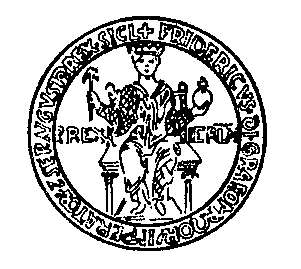 ArchitetturaCORSO DI LAUREA IN SCIENZE DELL’ARCHITETTURACOMMISSIONE DI LAUREASeduta del 2 dicembre  2016 ore 9.00Aula: 10 (1° piano) – Palazzo Gravina Presidente: FEDERICA VISCONTICommissari relatori:	Candidati:	Cappiello Vito	Pezone Carmen, Marchese Sara, 	Mixha EltonDi Luggo Antonella	Sommese Miriam, Spezia Carolina (curriculare)Flora Nicola	Autiero Vincenzo, De Meo Mariangela,	Formiglio Federica, Piermarini Francesca,	Valenza ErikaPicone Adelina	Cozzolino Martina, D’Amico Santina, 	Del Giudice Rosa, Giordana Barbara,	Lubrano Oreste, Castagnola Chiara, Gambardella  	Giovanni, Rizzo PatriziaCommissari non relatori:	Correlatori:Bellomo MariangelaCapozzi RenatoDi Liello SalvatoreAscione FabrizioCatuogno RaffaeleDe Crescenzo Daniela